Prom Update – 12 June 2020Due to the ongoing situation with Covid-19 sadly it is impossible to have a Prom this year for year 11. I have already informed you all about this via a message on our website on 20 March 2020. I have been informed that one dress shop is telling parents that Unity College is still having a prom this year and that I have sent an e mail to the shop to confirm this. This is NOT true, no e mail has been sent by me to any dress shop about Prom.I confirm that sadly there will NOT be a prom for year 11 this year.Prom Update – 13 June 2020Can I thank the parents who have been in touch with regarding this.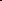 To clarify, I do want to give the year 11 an opportunity to have closure of their time at Unity College as I stated in my message on 20 March (see website) but I will not organise anything until social distancing has been halted and this is likely to be quite some time off from now and probably not until some time in 2021.  I know many of you will be disappointed but this pandemic is still very much in our community and I will not risk the health of any of you, your families and loved ones.